The Science Fair Board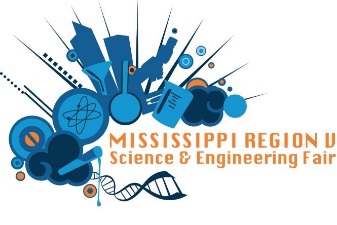 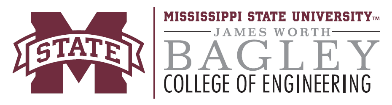 Suggestions and               Restrictions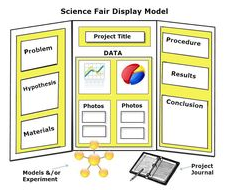 SuggestionsTake pictures to display on the board or in a journal.Use software (Excel) to make chart, graphs and other visuals.If you use pictures or graphs you must cite them. If you take the pictures or make the graphs you should include “pictures/graphs taken/generated by name using device/software name. Cite EVERYTHINGMake copies of your abstract to hand out.Display your journal for judges.RestrictionsNo abstract on the boardNo pictures of human faces No food or liquids including: candy, water, packets containing sugar, yeast, candy, etc. (you can empty them and use them).No live organismsNo chemicals/biological agents (including water)For further questions contact MSEF Region V director msefregionv@gmail.comExamplesBoard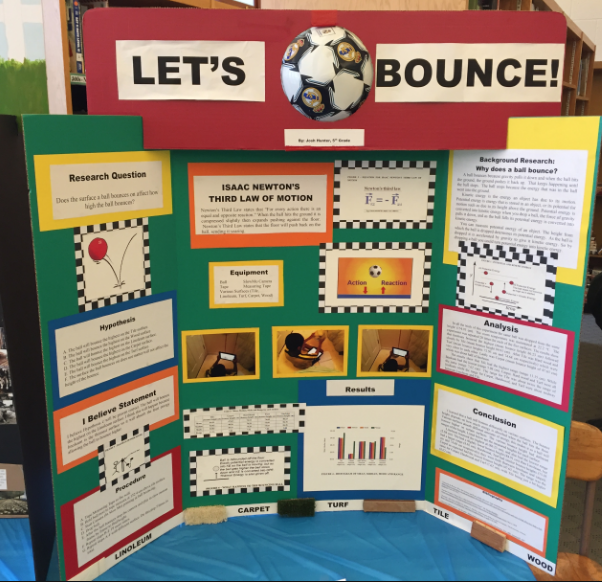 Board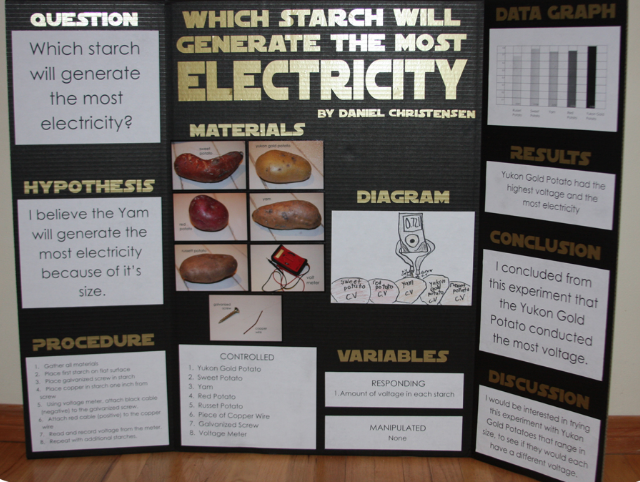 Poster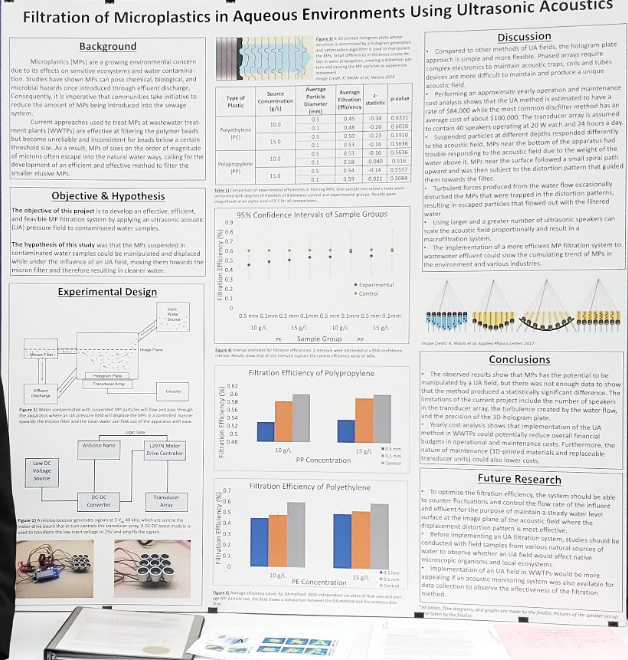 